A PARTIR DU MERCREDI 9 DECEMBRE 2020CARTE DES PIZZAS*Tartiflette. 9 euros (Base crème fraîche, lardons, oignons, pommes sarladaises, fromage à tartiflette, mozzarella, origan) *Orientale. 9 euros (Base tomate, merguez, poivrons, chorizo, oignon rouge, mozzarella, origan)                                        *Quatre fromages. 10 euros(Base tomate, cheddar, Boursin, maroilles, mozzarella, origan) *Dauphinoise. 10 euros (Base tomate, viande hachée, lardons, pommes sarladaises, oignon rouge, mozzarella, origan) *Reine. 9 euros (Base tomate, jambon blanc, champignons, crème fraîche, jaune d’œuf, mozzarella, origan) *Fermière. 10 euros (Base crème fraîche, émincé de poulet, Boursin, champignons, chèvre, mozzarella, origan) *Flammekueche. 8 euros (Base crème fraîche et fromage blanc, lardons, oignons, noix de muscade)    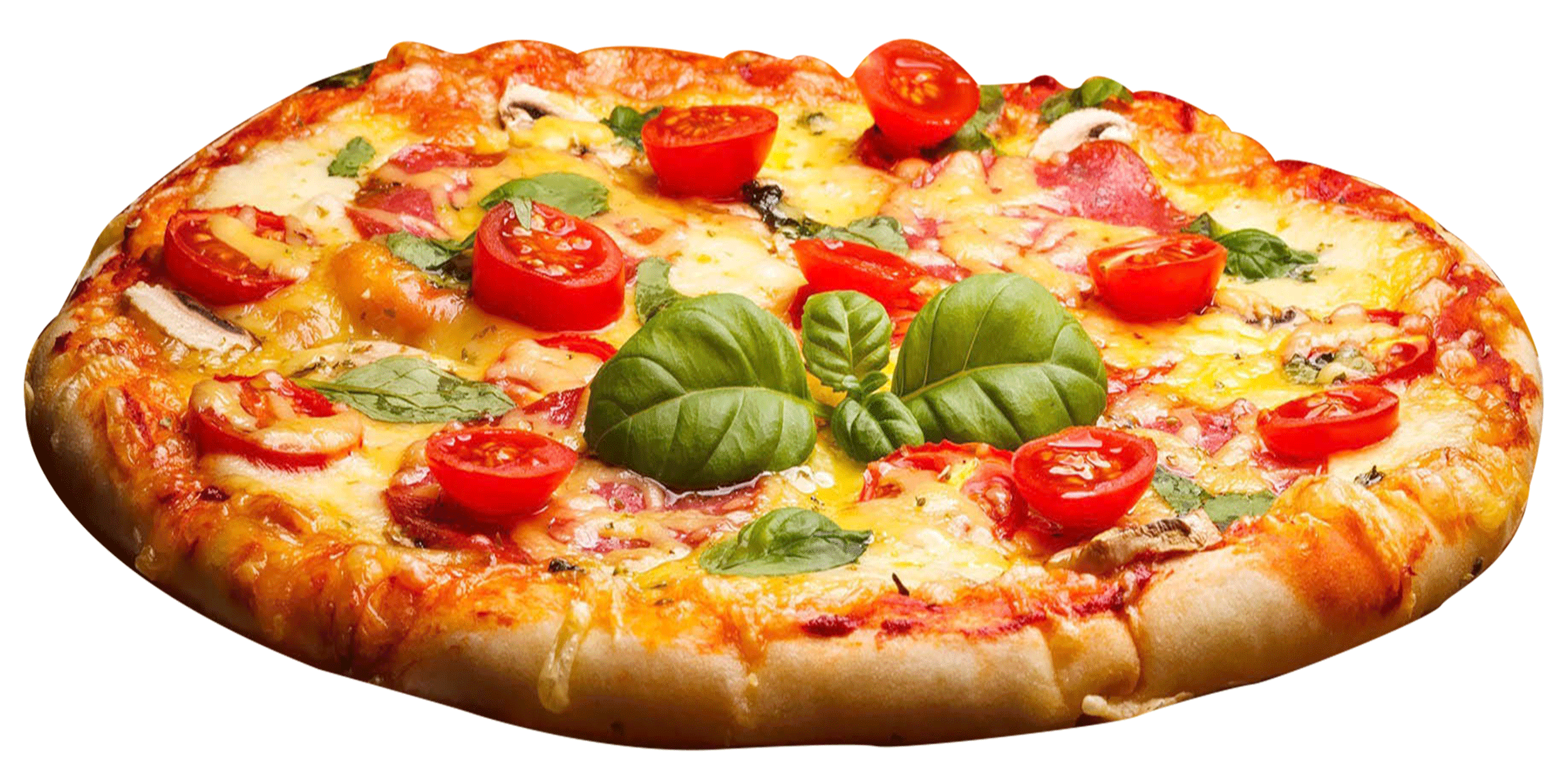 *Toutes les pizzas sont fabriquées à base de produits frais.*Pour une meilleure organisation pensez à me réserver les pizzas le plus tôt possible.*Service pizzas du mercredi au dimanche uniquement le soir au 06/59/54/63/93.TRAITEUR MOUSTERIEN 06/59/54/63/93 MICKAEL RICAULT